מערך שיעור 7: רובוטיקהמהלך השיעור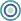 נושאי השיעורמתכנתים את הרובוט!הפעלת מנועי הרובוטביצוע מגוון סוגי נסיעות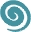 פיתוחחברת איטק בע"מ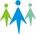 קהל יעדתלמידים בי"ס יסודי – חט"ב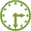 משך היחידה 2  ש"ש סביבת למידהכיתת מחשבים, מקרן ומסך, חיבור לאינטרנט.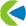 מטרות אופרטביותהלומדים יכירו פקודת הפעלת מנועי הרובוטהלומדים יוכלו לבנות תכניות VPL להפעלת מנועי הרובוט הלומדים יתרגלו תכנות של סוגי נסיעות שונים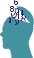 ידע מוקדם לשיעורהיכרות עם הרובוט וסביבת ה-VPL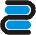 חומרי הוראה
(כתובים ומתוקשבים)מצגת מלווה שיעורציוד לרובוטיקהרובוט טימיו + כבל USB/מתאם אלחוטימהלך ההוראה זמן משוערתיאור הפעילותשקף 1,2
פתיחה והצגת נושא השיעור ותכולתו2 דק'שקף 3 חזרה ותזכורת3 דק'שקף 4תכנות הרובוט – פעולת הנסיעה12 דק'כל מנוע נפעיל בנפרד:מהירות – בכל פס גרירה יש ריבוע עם מסגרת השחורה שניתן לגרירה למעלה ולמטה. הנקודה האדומה היא האמצע ומסמנת מהירות אפס.כיוון – לאיזה כיוון להסתובב – קדימה (גרירה כלפני מעלה) או אחורה (גרירה כלפי מטה)שימו לב: באמצע הלבנה מוצגת אנימציה של נסיעת הרובוט המשתנה בהתאם למצב פסי הגרירה כדי להדגים את צורת הנסיעה שקבענושקף 5תכנות הרובוט – הפעלת מנועים13 דק'כדי להזיז את כל הרובוט יש להפעיל את שני המנועים, כלומר לגרןר את 2 פסי הגרירה בצידי הלבנה בכיוון הרצוי.כדי לסוע קדימה נגרור את שני פסי הגרירה כלפי מעלה. נקפיד למקם אותם באותו גובה כדי שהרובוט יסע בצורה ישרה קדימה. לא נשכח אירוע עצירה למנועים אחרת הרובוט ימשיך כל הזמן בנסיעה קדימה מרגע שנלחת על החץ קדימה...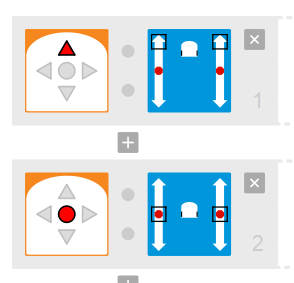 שקף 6תרגול מגוון נסיעות25 דק'כדי לסוע אחורה נגרור את שני פסי הגרירה כלפי מטה. נקפיד למקם אותם באותו גובה כדי שהרובוט יסע בצורה ישרה אחורה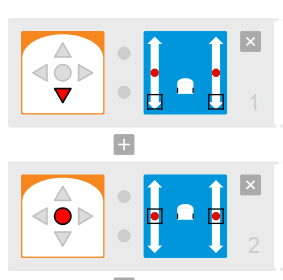 נסיעה בקשת קדימה לשמאל – נקבע מהירות גבוהה יותר למנוע הימני שידחוף את הרובוט שמאלה בעת הנסיעה ישר.
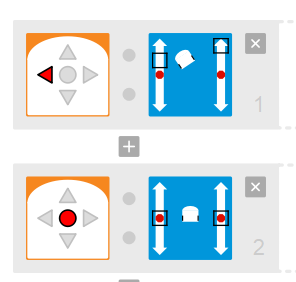 נסיעה בקשת אחורית לימין - נקבע מהירות גבוהה יותר למנוע השמאלי בנסיעה אחורה, שידחוף את הרובוט ימינה בעת הנסיעה ישר אחורנית.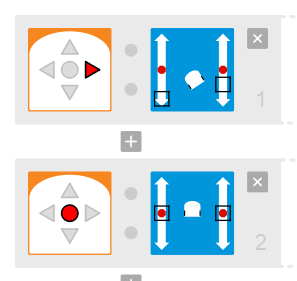 שקף 7תרגול מגוון נסיעות 15 דק'לנסיעה על ציר יש להפעיל גלגל אחד בלבד, בזמן שהשני נותר ללא תנועה, וסביבו יסוב הרובוט.נסיעה בסיבוב ימינה על ציר – הגלגל השמאלי יסע קדימה והימני ישאר במקומו: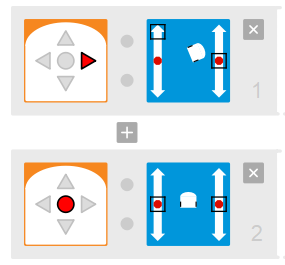 שקף 8תרגול מגוון נסיעות שונות15 דק'לנסיעה על המקום יש להפעיל גלגל אחד קדימה וגלגל אחד אחורה באותה המהירות.נסיעה בסיבוב שמאלה על המקום: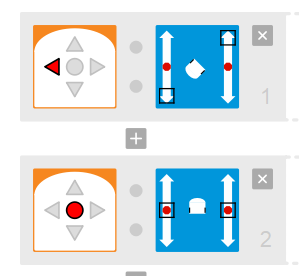 שקף 9סדר וניקיון5ד'סדר וניקיון